All Equal All Different   Be an information detective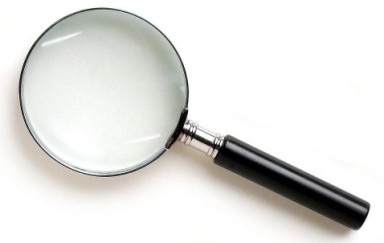 What is the Disability shown on your poster?How were people treated differently in the past?_____________________________________________What negative and unkind words have been used to describe people with this disability? __________________________________________________________________________________________Name some people who have this condition?_________________